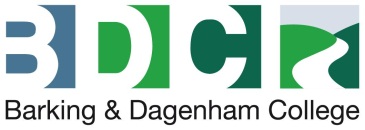 Statement of Governance Practice/Corporation Terms of Reference1.IntroductionIntroductionIntroductionIntroduction1.1This paper summarises the governance arrangements and practice currently in place at Barking & Dagenham College (BDC) and provides the Terms of Reference for the Corporation.  This paper summarises the governance arrangements and practice currently in place at Barking & Dagenham College (BDC) and provides the Terms of Reference for the Corporation.  This paper summarises the governance arrangements and practice currently in place at Barking & Dagenham College (BDC) and provides the Terms of Reference for the Corporation.  1.2BDC is governed by the Instrument & Articles of Government of FE Colleges (I&As) established under the Further and Higher Education Act 1992. The I&As have been modified from time to time, most recently through the Modification Order issued by the Secretary of State for Business, Innovation and Skills dated 30th March 2012, made following the Education Act 2011. The 2011 Act additionally provided FE colleges with freedoms to further change their I&As, subject to a number of minimum requirements. BDC. The Corporation will review the potential to amend the I&A’s as appropriate.BDC is governed by the Instrument & Articles of Government of FE Colleges (I&As) established under the Further and Higher Education Act 1992. The I&As have been modified from time to time, most recently through the Modification Order issued by the Secretary of State for Business, Innovation and Skills dated 30th March 2012, made following the Education Act 2011. The 2011 Act additionally provided FE colleges with freedoms to further change their I&As, subject to a number of minimum requirements. BDC. The Corporation will review the potential to amend the I&A’s as appropriate.BDC is governed by the Instrument & Articles of Government of FE Colleges (I&As) established under the Further and Higher Education Act 1992. The I&As have been modified from time to time, most recently through the Modification Order issued by the Secretary of State for Business, Innovation and Skills dated 30th March 2012, made following the Education Act 2011. The 2011 Act additionally provided FE colleges with freedoms to further change their I&As, subject to a number of minimum requirements. BDC. The Corporation will review the potential to amend the I&A’s as appropriate.1.3BDC has adopted the AoC Code of Governance and reviews compliance against the Code annually.BDC has adopted the AoC Code of Governance and reviews compliance against the Code annually.BDC has adopted the AoC Code of Governance and reviews compliance against the Code annually.2.MembershipMembershipMembershipMembership2.1The Corporation shall comprise 14 Members.The Corporation shall comprise 14 Members.The Corporation shall comprise 14 Members.2.2The Corporation shall appoint a Chair and Vice Chair from amongst their number.  (The Principal, Staff and Student Members are not eligible for appointment).The Corporation shall appoint a Chair and Vice Chair from amongst their number.  (The Principal, Staff and Student Members are not eligible for appointment).The Corporation shall appoint a Chair and Vice Chair from amongst their number.  (The Principal, Staff and Student Members are not eligible for appointment).2.3The Corporation shall appoint a Clerk who will also act as Clerk to the Committees.The Corporation shall appoint a Clerk who will also act as Clerk to the Committees.The Corporation shall appoint a Clerk who will also act as Clerk to the Committees.2.4The quorum for Corporation Meetings shall be 40%.The quorum for Corporation Meetings shall be 40%.The quorum for Corporation Meetings shall be 40%.2.5The term of office for Governors shall be determined by the Corporation but shall not exceed four years.  Governors are eligible for re-appointment when their term of office expires (subject to a review of their performance).The term of office for Governors shall be determined by the Corporation but shall not exceed four years.  Governors are eligible for re-appointment when their term of office expires (subject to a review of their performance).The term of office for Governors shall be determined by the Corporation but shall not exceed four years.  Governors are eligible for re-appointment when their term of office expires (subject to a review of their performance).2.6Decisions of the Corporation shall be by a majority vote.  Governors may not vote by proxy or by post.Decisions of the Corporation shall be by a majority vote.  Governors may not vote by proxy or by post.Decisions of the Corporation shall be by a majority vote.  Governors may not vote by proxy or by post.3.Role of the Governing BodyRole of the Governing BodyRole of the Governing BodyRole of the Governing Body3.1The responsibilities of the Governing Body are set out in the I&As. Article 3 (1) states that:- ‘The Corporation shall be responsible for the following functions:-The responsibilities of the Governing Body are set out in the I&As. Article 3 (1) states that:- ‘The Corporation shall be responsible for the following functions:-The responsibilities of the Governing Body are set out in the I&As. Article 3 (1) states that:- ‘The Corporation shall be responsible for the following functions:-(a)(a)the determination and periodic review of the educational character and mission of the institution and oversight of its activities;(aa) (aa) publishing arrangements for obtaining the views of staff and students on the determination and periodic review of the educational mission of the institution and the oversight of its activities;(b)(b)approving the quality strategy of the institution;(c)(c)the effective and efficient use of resources, the solvency of the institution and the Corporation and safeguarding their assets;(d)(d)approving annual estimates of income and expenditure;(e)(e)the appointment, grading suspension, dismissal and determination of the pay and conditions of service of the holders of senior posts and the Clerk, including, where the Clerk is, or is to be appointed as a member of staff, the Clerk’s appointment, grading, suspension, dismissal and determination of pay in the capacity of a member of staff; and (f)(f)setting the framework for the pay and conditions of service of all other staff3.23.2   3.2  The Corporation shall consider and approve the following documents:-Strategic DirectionCollege Business/Strategic Plan and objectivesVision, Mission and ValuesCollege Self-Assessment reportFinance/EstatesBudget and the three year financial forecasts for the College and its subsidiariesTuition Fees PolicyAccommodation Strategy/Capital DevelopmentAccounts/AuditYear-end accounts and external auditors’ management letterInternal auditors’ annual report and annual audit programmeAudit Committee Annual ReportAppointment of internal and external auditorsHuman ResourcesPay changes for all staff (including senior post holders) Equality and Diversity Annual Report and Action PlanSafeguarding Annual ReportStudent FocussedStudents’ Union Accounts and Constitution (where appropriate)Learner Voice Strategy GovernanceModifications to the Instrument and Articles of GovernmentCorporation/Committee Terms of Reference and Business CyclesCompliance against the AoC Code of GovernanceThis list is not exhaustive and in some cases, the documents above are subject to recommendations from the relevant Committees – see Committee Terms of Reference.3.2   3.2  The Corporation shall consider and approve the following documents:-Strategic DirectionCollege Business/Strategic Plan and objectivesVision, Mission and ValuesCollege Self-Assessment reportFinance/EstatesBudget and the three year financial forecasts for the College and its subsidiariesTuition Fees PolicyAccommodation Strategy/Capital DevelopmentAccounts/AuditYear-end accounts and external auditors’ management letterInternal auditors’ annual report and annual audit programmeAudit Committee Annual ReportAppointment of internal and external auditorsHuman ResourcesPay changes for all staff (including senior post holders) Equality and Diversity Annual Report and Action PlanSafeguarding Annual ReportStudent FocussedStudents’ Union Accounts and Constitution (where appropriate)Learner Voice Strategy GovernanceModifications to the Instrument and Articles of GovernmentCorporation/Committee Terms of Reference and Business CyclesCompliance against the AoC Code of GovernanceThis list is not exhaustive and in some cases, the documents above are subject to recommendations from the relevant Committees – see Committee Terms of Reference.3.2   3.2  The Corporation shall consider and approve the following documents:-Strategic DirectionCollege Business/Strategic Plan and objectivesVision, Mission and ValuesCollege Self-Assessment reportFinance/EstatesBudget and the three year financial forecasts for the College and its subsidiariesTuition Fees PolicyAccommodation Strategy/Capital DevelopmentAccounts/AuditYear-end accounts and external auditors’ management letterInternal auditors’ annual report and annual audit programmeAudit Committee Annual ReportAppointment of internal and external auditorsHuman ResourcesPay changes for all staff (including senior post holders) Equality and Diversity Annual Report and Action PlanSafeguarding Annual ReportStudent FocussedStudents’ Union Accounts and Constitution (where appropriate)Learner Voice Strategy GovernanceModifications to the Instrument and Articles of GovernmentCorporation/Committee Terms of Reference and Business CyclesCompliance against the AoC Code of GovernanceThis list is not exhaustive and in some cases, the documents above are subject to recommendations from the relevant Committees – see Committee Terms of Reference.4.Governing Body Committees and Chairs of CommitteesGoverning Body Committees and Chairs of CommitteesGoverning Body Committees and Chairs of CommitteesGoverning Body Committees and Chairs of Committees4.1Under the provisions of Article 4(1), the Governing Body has established the following Committees, for any purpose or function other than those assigned elsewhere in the Articles to the Principal or Clerk and may delegate powers to such committees:Policy & Resources CommitteePerformance & Standards CommitteeRemuneration Committee Under the provisions of Article 4(1), the Governing Body has established the following Committees, for any purpose or function other than those assigned elsewhere in the Articles to the Principal or Clerk and may delegate powers to such committees:Policy & Resources CommitteePerformance & Standards CommitteeRemuneration Committee Under the provisions of Article 4(1), the Governing Body has established the following Committees, for any purpose or function other than those assigned elsewhere in the Articles to the Principal or Clerk and may delegate powers to such committees:Policy & Resources CommitteePerformance & Standards CommitteeRemuneration Committee 4.2Under the provisions of Article 9, The Corporation shall not delegate the following functions:Under the provisions of Article 9, The Corporation shall not delegate the following functions:Under the provisions of Article 9, The Corporation shall not delegate the following functions:(a)the determination of the educational character and mission of the institution;the determination of the educational character and mission of the institution;(b)the approval of the annual estimates of income and expenditure;the approval of the annual estimates of income and expenditure;(c)the responsibility for ensuring the solvency of the institution and the Corporation and for                   safeguarding their assets;the responsibility for ensuring the solvency of the institution and the Corporation and for                   safeguarding their assets;(d)the appointment of the Principal or a holder of a senior post;the appointment of the Principal or a holder of a senior post;(e)the appointment of the Clerk (including where the Clerk is, or is to be, appointed as a member of staff the Clerk’s appointment in the capacity as a member of staff); andthe appointment of the Clerk (including where the Clerk is, or is to be, appointed as a member of staff the Clerk’s appointment in the capacity as a member of staff); and(f)the modification or revocation of these Articles.the modification or revocation of these Articles.4.3The Corporation may not delegate (Article 10):The Corporation may not delegate (Article 10):The Corporation may not delegate (Article 10):(a)the consideration of the case for dismissal, andthe consideration of the case for dismissal, and(b)the power to determine an appeal in connection with the dismissal of the Principal, the Clerk or the holder of a senior post, other than to a committee of members of the Corporation.the power to determine an appeal in connection with the dismissal of the Principal, the Clerk or the holder of a senior post, other than to a committee of members of the Corporation.4.4The number of members of a Committee established under this article, and the terms on which they are to hold and vacate office, shall be determined by the Corporation.The number of members of a Committee established under this article, and the terms on which they are to hold and vacate office, shall be determined by the Corporation.The number of members of a Committee established under this article, and the terms on which they are to hold and vacate office, shall be determined by the Corporation.4.5Under the provisions of Article 5(1), the Governing Body has established a Search & Governance Committee to advise on the appointment of members and related matters.Under the provisions of Article 5(1), the Governing Body has established a Search & Governance Committee to advise on the appointment of members and related matters.Under the provisions of Article 5(1), the Governing Body has established a Search & Governance Committee to advise on the appointment of members and related matters.4.6The Corporation shall not appoint any person as a member (other than as a parent, staff or student member) without first consulting and considering the advice of the search committee (Article 5 (2)).  The Corporation shall not appoint any person as a member (other than as a parent, staff or student member) without first consulting and considering the advice of the search committee (Article 5 (2)).  The Corporation shall not appoint any person as a member (other than as a parent, staff or student member) without first consulting and considering the advice of the search committee (Article 5 (2)).  4.7Under the provisions of Article 6(1), the Governing Body has established an Audit Committee to advise on matters relating to the College’s audit arrangements and systems of internal control.Under the provisions of Article 6(1), the Governing Body has established an Audit Committee to advise on matters relating to the College’s audit arrangements and systems of internal control.Under the provisions of Article 6(1), the Governing Body has established an Audit Committee to advise on matters relating to the College’s audit arrangements and systems of internal control.4.8The Chairs of these Committees, in addition to their responsibilities as defined in the Committees’ terms of reference, shall provide support to the Corporation Chair and the Principal, as deemed appropriate, in the College’s interface with Ofsted and other external bodies.The Chairs of these Committees, in addition to their responsibilities as defined in the Committees’ terms of reference, shall provide support to the Corporation Chair and the Principal, as deemed appropriate, in the College’s interface with Ofsted and other external bodies.The Chairs of these Committees, in addition to their responsibilities as defined in the Committees’ terms of reference, shall provide support to the Corporation Chair and the Principal, as deemed appropriate, in the College’s interface with Ofsted and other external bodies.4.9Any Committee established by the Corporation, other than the Special Committee, may include persons who are not members of the Corporation (Article 7).Any Committee established by the Corporation, other than the Special Committee, may include persons who are not members of the Corporation (Article 7).Any Committee established by the Corporation, other than the Special Committee, may include persons who are not members of the Corporation (Article 7).5.Standing OrdersStanding OrdersStanding OrdersStanding Orders5.1Further rules for the conduct of meetings related issues are set out in the College’s Standing Orders.Further rules for the conduct of meetings related issues are set out in the College’s Standing Orders.Further rules for the conduct of meetings related issues are set out in the College’s Standing Orders.5.2Members of the Governing Body have committed to work to the seven principles of public life as identified by the Committee on Standards in Public Life (the Nolan Committee), and as set out in the Standing Orders.Members of the Governing Body have committed to work to the seven principles of public life as identified by the Committee on Standards in Public Life (the Nolan Committee), and as set out in the Standing Orders.Members of the Governing Body have committed to work to the seven principles of public life as identified by the Committee on Standards in Public Life (the Nolan Committee), and as set out in the Standing Orders.5.3A Role Description for the Chair and Clerk have been agreed and are in place.  Corporation Members are expected to follow the Code of Conduct and rules of eligibility.A Role Description for the Chair and Clerk have been agreed and are in place.  Corporation Members are expected to follow the Code of Conduct and rules of eligibility.A Role Description for the Chair and Clerk have been agreed and are in place.  Corporation Members are expected to follow the Code of Conduct and rules of eligibility.6.Financial MemorandumFinancial MemorandumFinancial MemorandumFinancial Memorandum6.1The College’s financial affairs are managed in accordance with the requirements of the Financial Memorandum issued by SFA.The College’s financial affairs are managed in accordance with the requirements of the Financial Memorandum issued by SFA.The College’s financial affairs are managed in accordance with the requirements of the Financial Memorandum issued by SFA.7.Governance and Management working togetherGovernance and Management working togetherGovernance and Management working togetherGovernance and Management working together7.1The Governing Body recognises that it has the ultimate responsibility for agreeing the mission, values and strategic direction of the college, setting the budget and the monitoring of all key aspects of performance. However, the Corporation also understands and recognises that it can best achieve this if it works closely with an expert and committed Senior Leadership Team.     The Governing Body recognises that it has the ultimate responsibility for agreeing the mission, values and strategic direction of the college, setting the budget and the monitoring of all key aspects of performance. However, the Corporation also understands and recognises that it can best achieve this if it works closely with an expert and committed Senior Leadership Team.     The Governing Body recognises that it has the ultimate responsibility for agreeing the mission, values and strategic direction of the college, setting the budget and the monitoring of all key aspects of performance. However, the Corporation also understands and recognises that it can best achieve this if it works closely with an expert and committed Senior Leadership Team.     7.2Corporation expectations of the SLTCorporation expectations of the SLTCorporation expectations of the SLTThe Governing Body expects members of the SLT to be:Expert and experienced in their professional fields;Committed to the highest quality of performance and delivery;Committed to the Values of and leadership behaviours of BDC; andPassionate about the development and progress of BDC.The Governing Body expects members of the SLT to be:Expert and experienced in their professional fields;Committed to the highest quality of performance and delivery;Committed to the Values of and leadership behaviours of BDC; andPassionate about the development and progress of BDC.The Governing Body expects members of the SLT to be:Expert and experienced in their professional fields;Committed to the highest quality of performance and delivery;Committed to the Values of and leadership behaviours of BDC; andPassionate about the development and progress of BDC.7.3Meetings of the Governing Body and its CommitteesMeetings of the Governing Body and its CommitteesMeetings of the Governing Body and its Committees7.3.17.3.1Attendance at meetings   The Principal will determine who should attend meetings from the SLT when working with the Corporation. The Principal may bring along other SLT members or nominate SLT members as a substitute if that is more appropriate to the nature of the meeting.7.3.27.3.2Schedule of meetings An annual calendar of Corporation and Committee meetings shall be drawn up by the Clerk in liaison with the Principal and members of the Executive Team, and proposed to the Corporation. The calendar shall identify the standing reports and business items that will enable the Corporation to fulfil its strategic decision making and monitoring role, and to meet its statutory obligations.The Governing Body will normally meet five times per year. Committees will meet in accordance with their terms of reference, with the draft minutes and any key matters of business from those meetings being reported to the subsequent Corporation meeting. The Calendar of meetings will also include two strategic planning events involving Governors and members of the Executive Team in order to inform the Strategic Directions of the College for the following academic year.7.3.37.3.3Agendas for meetings The Clerk will consult with the Principal and Executive Team in the first instance on the content of agendas for meetings and will propose a final agenda to the Chair of the Corporation or relevant Committee.7.3.47.3.4Papers for meetings The Principal (or member of SLT nominated by the Principal) will provide the Clerk with all the papers for each item of the agenda dealing with strategy/policy, budget setting and performance monitoringPapers for meetings will normally be issued five working days prior to each meeting.  Papers will be distributed electronically and an E-Governance approach will be adopted.In the preparation of meeting papers, authors shall be mindful of the Corporation’s strategic role and responsibilities. Reports will be at executive summary level with, when appropriate, additional context provided in the form of detailed information/data/benchmarks etc, in order that informed decisions/judgements can be made about strategy and performance.7.5Determination of strategy/policy, budget setting and performance monitoringDetermination of strategy/policy, budget setting and performance monitoringDetermination of strategy/policy, budget setting and performance monitoring7.5.17.5.1The Corporation will expect the Principal to provide:draft proposals for all new strategy/policy decisionsdraft proposals for budget setting and other financial issuesinformation on performance appropriate to the objectives and targets that have been set.7.5.27.5.2Where it is appropriate, the Principal will provide options for the Corporation to consider, together with a recommendation for the preferred option.7.5.37.5.3Members of the Governing Body will be robust and probing in their discussion of the proposals made by the Principal and the SLT.  They should satisfy themselves that the recommendations made are the right ones for the College and that all relevant issues have been explored/examined.7.5.47.5.4If the Principal and SLT are able to satisfactorily answer all the challenges made by the Corporation to the proposals, then the Corporation will support the recommendations. If the Principal and SLT are not able to satisfactorily answer all the challenges made then the Corporation may:request further information and/orask for further options to be considered.8.The Chair, Principal and Clerk working togetherThe Chair, Principal and Clerk working togetherThe Chair, Principal and Clerk working togetherThe Chair, Principal and Clerk working together8.1The Chair, Principal and Clerk commit to working together in a spirit of ‘robust challenge and support’ in order to achieve a relationship between the Corporation, the SLT and the College that is characterised by a clear understanding of each other’s’ roles and mutual trust and respect.  The Chair, Principal and Clerk commit to working together in a spirit of ‘robust challenge and support’ in order to achieve a relationship between the Corporation, the SLT and the College that is characterised by a clear understanding of each other’s’ roles and mutual trust and respect.  The Chair, Principal and Clerk commit to working together in a spirit of ‘robust challenge and support’ in order to achieve a relationship between the Corporation, the SLT and the College that is characterised by a clear understanding of each other’s’ roles and mutual trust and respect.  9.CommunicationCommunicationCommunicationCommunication9.1Alongside the formal communication associated with the Corporation and its Committees, the Principal and SLT will keep the Chair and Corporation informed on a regular basis of all key developments via the Clerk. This will take place in a variety of ways, e.g. informal meetings, regular newsletters, email updates and invites to key events at the College.Alongside the formal communication associated with the Corporation and its Committees, the Principal and SLT will keep the Chair and Corporation informed on a regular basis of all key developments via the Clerk. This will take place in a variety of ways, e.g. informal meetings, regular newsletters, email updates and invites to key events at the College.Alongside the formal communication associated with the Corporation and its Committees, the Principal and SLT will keep the Chair and Corporation informed on a regular basis of all key developments via the Clerk. This will take place in a variety of ways, e.g. informal meetings, regular newsletters, email updates and invites to key events at the College.9.2The Corporation will discharge its responsibilities with a strong sense of duty to all the communities served by the College. It will ensure that there are mechanisms in place to deliver effective communication and consultation with relevant groups.The Corporation will discharge its responsibilities with a strong sense of duty to all the communities served by the College. It will ensure that there are mechanisms in place to deliver effective communication and consultation with relevant groups.The Corporation will discharge its responsibilities with a strong sense of duty to all the communities served by the College. It will ensure that there are mechanisms in place to deliver effective communication and consultation with relevant groups.9.3BDC will consult with all relevant key groups and organisations in the area it serves to develop a public understanding of the contribution that BDC makes to the area’s economic and social wellbeing.BDC will consult with all relevant key groups and organisations in the area it serves to develop a public understanding of the contribution that BDC makes to the area’s economic and social wellbeing.BDC will consult with all relevant key groups and organisations in the area it serves to develop a public understanding of the contribution that BDC makes to the area’s economic and social wellbeing.9.4The Corporation will ensure that there are robust mechanisms for it to receive views from learners. This is achieved through:-The Corporation will ensure that there are robust mechanisms for it to receive views from learners. This is achieved through:-The Corporation will ensure that there are robust mechanisms for it to receive views from learners. This is achieved through:-(a)In accordance with Article 2(f), the appointment of at least one and not more than three members of the Governing Body who are students at the College and who have been nominated by their fellow students.In accordance with Article 2(f), the appointment of at least one and not more than three members of the Governing Body who are students at the College and who have been nominated by their fellow students.(b)Termly reporting on the ‘Learner Voice’ to the Performance & Standards Committee.Termly reporting on the ‘Learner Voice’ to the Performance & Standards Committee.(c)Governor Curriculum Links SchemeGovernor Curriculum Links Scheme9.5The Governing Body will ensure that there are robust mechanisms for it to receive views from staff. This is achieved through:-The Governing Body will ensure that there are robust mechanisms for it to receive views from staff. This is achieved through:-The Governing Body will ensure that there are robust mechanisms for it to receive views from staff. This is achieved through:-(a)In accordance with Article 2(e), the appointment of at least one and not more than three members of the Governing Body who are members of the staff at the College.In accordance with Article 2(e), the appointment of at least one and not more than three members of the Governing Body who are members of the staff at the College.(b)Governor Curriculum Links SchemeGovernor Curriculum Links SchemeNothing contained in this section shall negate the formal responsibilities of the Governing Body and/or the Principal that are set out in the I&As and/or the Financial Memorandum.Nothing contained in this section shall negate the formal responsibilities of the Governing Body and/or the Principal that are set out in the I&As and/or the Financial Memorandum.Nothing contained in this section shall negate the formal responsibilities of the Governing Body and/or the Principal that are set out in the I&As and/or the Financial Memorandum.Nothing contained in this section shall negate the formal responsibilities of the Governing Body and/or the Principal that are set out in the I&As and/or the Financial Memorandum.10.Annual Self-AssessmentIn accordance with good practice in the sector, the Corporation shall undertake an annual review of its own effectiveness. This will focus on whether the Corporation has operated effectively to meet its strategic responsibilities and to discharge its statutory obligations, and whether the responsibilities of key roles in the Corporation have been effectively discharged. In order to ensure good practice, the terms of reference will be reviewed annually by the Corporation.  Next review – October 2019.Annual Self-AssessmentIn accordance with good practice in the sector, the Corporation shall undertake an annual review of its own effectiveness. This will focus on whether the Corporation has operated effectively to meet its strategic responsibilities and to discharge its statutory obligations, and whether the responsibilities of key roles in the Corporation have been effectively discharged. In order to ensure good practice, the terms of reference will be reviewed annually by the Corporation.  Next review – October 2019.Annual Self-AssessmentIn accordance with good practice in the sector, the Corporation shall undertake an annual review of its own effectiveness. This will focus on whether the Corporation has operated effectively to meet its strategic responsibilities and to discharge its statutory obligations, and whether the responsibilities of key roles in the Corporation have been effectively discharged. In order to ensure good practice, the terms of reference will be reviewed annually by the Corporation.  Next review – October 2019.Annual Self-AssessmentIn accordance with good practice in the sector, the Corporation shall undertake an annual review of its own effectiveness. This will focus on whether the Corporation has operated effectively to meet its strategic responsibilities and to discharge its statutory obligations, and whether the responsibilities of key roles in the Corporation have been effectively discharged. In order to ensure good practice, the terms of reference will be reviewed annually by the Corporation.  Next review – October 2019.